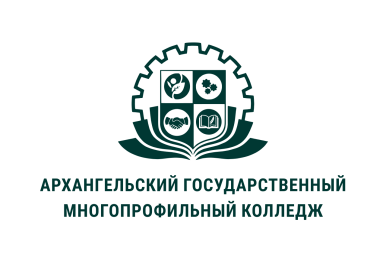 МИНИСТЕРСТВО ОБРАЗОВАНИЯ АРХАНГЕЛЬСКОЙ ОБЛАСТИгосударственное бюджетное профессиональное образовательное учреждение Архангельской области «Архангельский государственный многопрофильный колледж»ОП.02 ОСНОВЫ ПЕДАГОГИКИТЕМА ТЕОРЕТИЧЕСКОГО ЗАНЯТИЯ «ТЕОРЕТИЧЕСКИЕ МЕТОДЫ ПЕДАГОГИЧЕСКОГО ИССЛЕДОВАНИЯ»ВОПРОСЫ ТЕМЫ:Методы педагогического исследования.Принципы отбора методов исследования.Характеристика теоретических методов педагогического исследования.Методы педагогического исследования — это способы и приемы познания объективных закономерностей обучения, воспитания и развития.Под методикой педагогического исследования подразумевают совокупность принципов, методов, приемов, техники, процедур и организации собственно исследовательской работы, т.е. изучение педагогических явлений, решение научных проблем в учебно-воспитательном процессе.Принципами отбора методов исследования являются:Использование разнообразных взаимодополняющих методов исследования, неоднократной проверки на большом материале получаемых результатов, длительных наблюдений.Соответствие методов исследования существу изучаемого явления и возможностям исследователя и исследуемых.Запрет применения методов исследования, противоречащих нравственным нормам, способным нанести вред участникам исследования, педагогическому процессу.На основе методологического принципа историзма сформировался и применяется в педагогике сравнительно-исторический метод, обеспечивающий такое изучение психолого-педагогических явлений, которое прослеживает и сравнивает их в развитии. Например, анализ категории образования в рамках этого метода позволяет: объяснить, как это понятие формировалось в прошлом, какие этапы оно прошло в своем развитии; выявить, каким образом возникали те или иные концепции образования, каковы их источники, что в этих теориях нуждается в реконструировании; сравнить этапы развития отдельных концепций и т. п. Это дает возможность проследить сходство и различие компонентов, их изменения; показать, в чем заключается ограниченность или односторонность прошлых концепций образования и как они были преодолены, какие их элементы перешли в новые современные теории. Иначе говоря, углубляя представления о прошлом, сравнительно-исторический анализ обогащает понимание современных проблем образования.Моделирование в педагогике – это метод, который позволяет создавать упрощенные, абстрактные представления реальности с целью изучения и понимания педагогических процессов и явлений. Моделирование позволяет увидеть взаимосвязи и влияние различных факторов на образовательный процесс, а также предсказывать его результаты.Модель в педагогике – это упрощенное представление реальности, которое отражает основные характеристики и свойства педагогического явления или процесса. Модель может быть представлена в виде схемы, диаграммы, математической формулы или компьютерной программы.Моделирование в педагогике позволяет исследовать и анализировать различные аспекты образовательного процесса, такие как взаимодействие учителя и ученика, организация учебного материала, использование различных методов и технологий обучения. Оно помогает выявить причины и последствия педагогических явлений, а также предлагает возможности для оптимизации и улучшения образовательного процесса.Причинно – следственный анализ. Причиной называется то явление, которое вызывает или изменяет другое явление. Явление - причина - это взаимодействие вещей, элементов, частей или взаимодействие внешнего и внутреннего, а также одностороннее воздействие одного объекта на другой объект.Явление, вызываемое или изменяемое определенной причиной, называется следствием. Явление - следствие - это изменение состояния вещи, системы, целого.Поведение любого объекта определяется как его внутренней природой, так и природой внешних воздействий, поэтому выделяют внутренние, внешние и комплексные причины.Например, к внутренним причинам неуспеваемости школьника относятся пробелы в знаниях, умениях, навыках по отдельным предметам, отрицательное отношение к учению и т. д.; к внешним причинам - недостатки дидактических воздействий (преподавания), отрицательные воздействия семьи, нарушение единства требований в действиях учителей и родителей и пр.; в том случае, когда причины неуспеваемости кроются одновременно в дефектах внутренних и внешних компонентов реальных учебных возможностей, говорят о действии причин комплексного характера. Задача исследователя - отыскать главную причину для правильного понимания происхождения того или иного явления.Метод контент – анализа  (от англ. contents — содержание) — метод исследования, используемый в педагогике. Заключается в выявлении и оценке специфических характеристик текстов и др. носителей информации (видеозаписей, теле - и радиопередач, интервью, ответов на открытые вопросы, детских работ, школьной документации и т. д.). Контент – анализ – это  формализованный метод анализа содержания документов с помощью математических средств.Информационные источники:Основные источники:Коджаспирова, Г. М.  Общие основы педагогики : учебник для вузов / Г. М. Коджаспирова. — Москва : Издательство Юрайт, 2023. — 151 с. — (Высшее образование). — ISBN 978-5-534-04163-7. — Текст : электронный // Образовательная платформа Юрайт [сайт]. — URL: https://urait.ru/bcode/514938 (дата обращения: 29.10.2023).Дополнительные источники:Педагогика : учебник и практикум для среднего профессионального образования / С. В. Рослякова, Т. Г. Пташко, Н. А. Соколова ; под научной редакцией Р. С. Димухаметова. — 2-е изд., испр. и доп. — Москва : Издательство Юрайт, 2023. — 219 с. — (Профессиональное образование). — ISBN 978-5-534-09130-4. — Текст : электронный // Образовательная платформа Юрайт [сайт]. — URL: https://urait.ru/bcode/513472 (дата обращения: 02.11.2023).